Lichfield Diocese Prayer Diary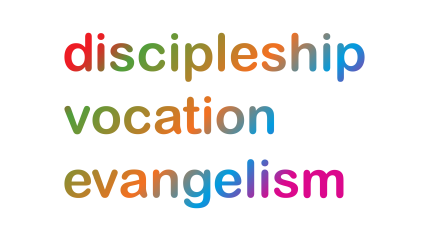 SundayComing up this week we pray for:Teaching Event: Learning to Live a Christ-Centred Life (2nd)Wolverhampton Area Mission and Pastoral Committee (3rd)Agenda Planning Committee (5th)Shrewsbury Area Mission and Pastoral Committee (5th)MondayShrewsburyBenefice: Shawbury(Shawbury S.Mary the Virgin)Who: Revd Rich Cresswell and all those involved in leading the church community.Lord, we pray for all the people in this parish, that they may find new ways of reaching the community.D: Lord, we pray for ongoing ministry in St Mary’s Primary School, helping the children to discover more about what it means to be a follower of Christ.V: We pray that the plan to form a pastoral team might draw out the gifts within the congregation and, in doing so, provide greater support to those in need.E: We pray for the Alpha Course starting this month.  May the congregation boldly step out in faith, inviting friends, family and neighbours.TuesdaySchoolsWe pray for all the schools in our Diocese, may everyone return from the holidays refreshed and inspired.D: Diocesan Schools: Salop - Donnington Wood Junior School; Stoke - Checkley Hutchinson Memorial First Academy; Lichfield - Colwich Primary School; Walsall - Little Bloxwich Primary School.V: We pray for those who are starting at new schools, colleges and universities.  May existing students support and encourage those who are new and bless staff as they start the new term.E: Other Schools: Staffordshire - Castlechurch Primary School and Bridge Short Stay School - Pupil Referral Unit; Stoke - Clarice Cliff Primary School; Wolverhampton - Colton Hills Community School; Telford & Wrekin - High Ercall Primary School; Sandwell - Hateley Heath Primary School; Shropshire - Ellesmere Primary School; Walsall - Blackwood School.WednesdayWolverhamptonBenefice: Streetly(Streetly All Saints)Who: Revd Mandy Walker, Revd Dr Cathy Mark Okoronkwo and all those involved in leading the church community.Lord we pray that you would bless all those in Streetly, may they bring joy to their benefice.D: May you bless those who will be attending the autumn term Discipleship courses including the interfaith course. V: Lord we ask that you would encourage those attending Pathways to Ministry and bless our lay readers Pam Rainsford and Pam Simms and Alan Myatt as he is licensed in September. E: As the PCC deliberates on a vision for sharing the hope and love of the gospel with youth in the parish of Streetly may you provide inspiration and wisdom.ThursdayNational Church - Faith in Every Day LifeWe pray for us all.  May you encourage us and help us as we connect faith and everyday life.D: We pray for those struggling to connect faith with their everyday life. May they discover what it means to follow you in their families, communities and workplaces.V: We pray for all those who are called to work and volunteer beyond the church, that they would find encouragement and support for their vocations in their Christian communities.E: We pray that those who encounter Christians in their daily lives will be inspired by the hope that is in them and the love that they share.FridayStaffordBenefice: Sneyd Green(Sneyd Green S.Andrew)Who: Revd James Gandon and all those involved in leading the church community.Lord, we pray for this parish which has a vision to see people’s lives and the community of Sneyd Green transformed by the love of Jesus.D: We pray this term for a growth in discipleship as the Church joins together in The Prayer Course starting on the 11th September. We also pray for the Church’s various Growth Groups as they seek to grow deeper in your word, the knowledge of your love and welcome new believers too.V: We pray for all those exploring the call that you place on their lives - to follow you. May each person at St Andrew’s grow deeper in their knowledge of who you’ve called them to be, in particular we pray for Children and young people exploring their vocation in Christ.E: We pray as St Andrew’s seeks opportunities for sharing the Good News of Jesus with the community of Sneyd Green and beyond. We pray especially for their annual Garden party happening on Saturday 7th September and their Harvest Festival on 6th October involving local schools.We lift up the whole parish of St Andrew’s Sneyd Green, for all those who live, work and worship in the parish - that they may see glimpses of the Kingdom breaking through.SaturdayLinked Diocese - Nordkirche, Germany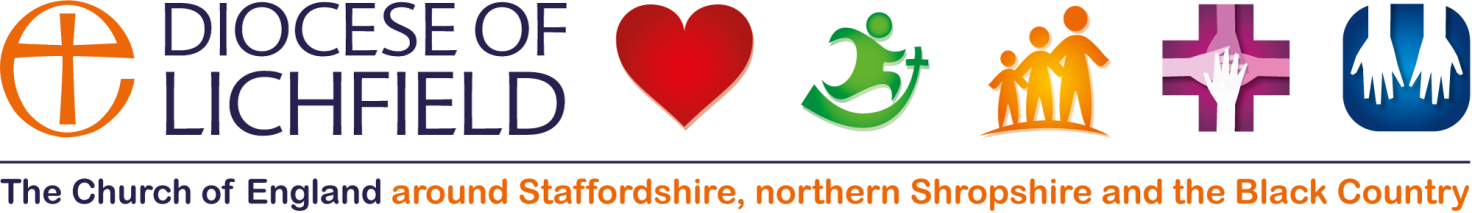 Lord, we pray for our brothers and sisters in Nordkirche and all who serve you there.The Night of the Churches: on September 14th 127 churches in and around Hamburg will present the largest ecumenical Cultural Festival of the North with the theme ‘Heart Aloud’ (Matt12:34). Pray that the Festival will enable the church to witness to God’s creative love.For Pastor Tilman Jeremias as his ministry overseeing Global Partnerships and Ecumenical Relations draws to a close and he prepares for his inauguration in Griefswald as Regional Bishop on 31 October. Pray for Bishop Sarah Bullock and Terry Bloor who will be attending.  The Anglican Cycle of prayer can be accessed at http://www.anglicancommunion.org/resources/cycle-of-prayer.aspx 